Поздравляем юбиляров августа 2021 года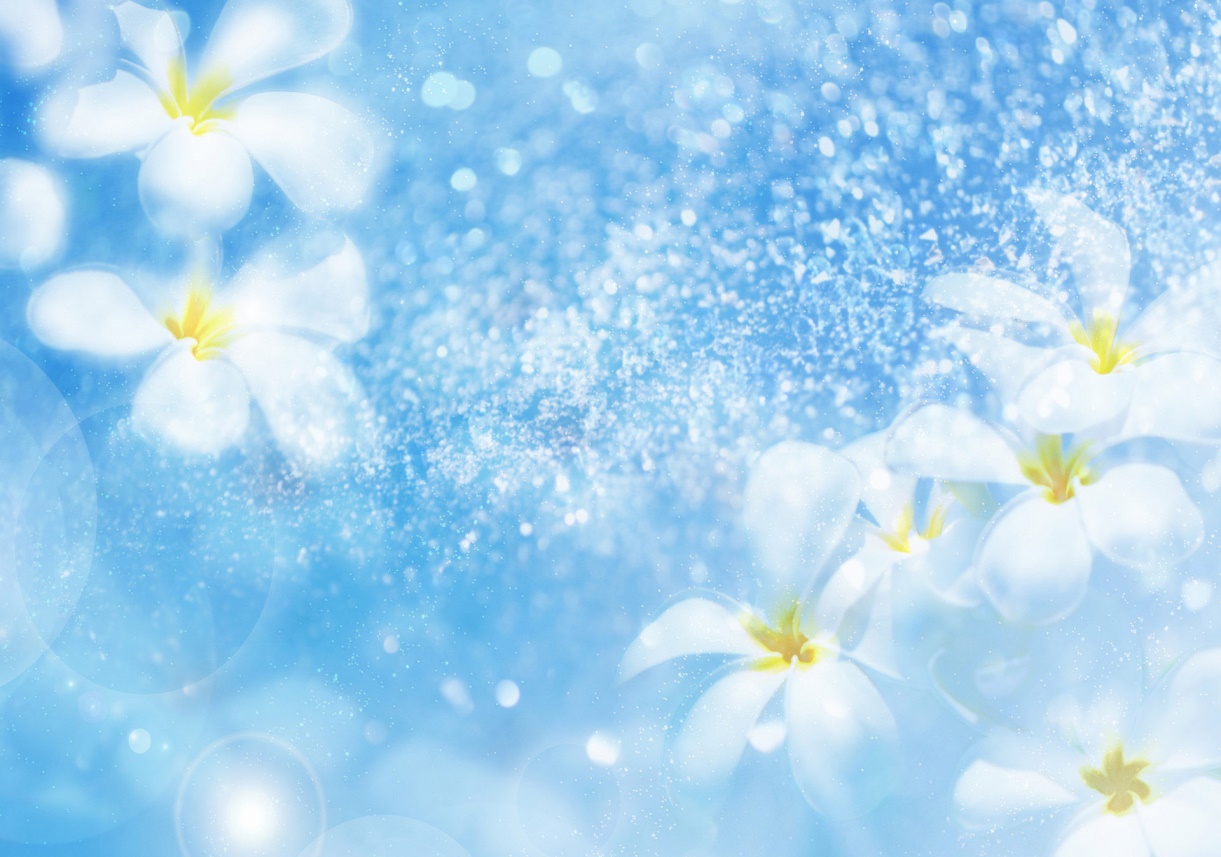 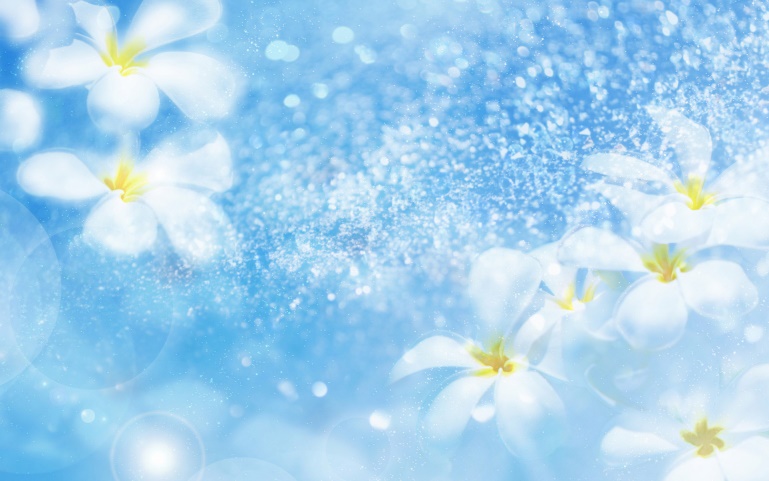 муниципального округа Северный70 ЛЕТАНТОНОВА ЕЛЕНА НИКОЛАЕВНААРСЕНЬЕВ БОРИС ПАВЛОВИЧВАСИЛЬЕВА ЛЮДМИЛА ЯКОВЛЕВНАВАСИЛЬЕВА НИНА ИВАНОВНАВОЛЫНСКАЯ НАТАЛИЯ ВАСИЛЬЕВНАГОНТОВ ВЛАДИМИР ВАСИЛЬЕВИЧГРИГОРЬЕВА ТАМАРА ВИКТОРОВНАДЕНИСОВА АСЯ МИХАЙЛОВНАЕРЕМИН ЮРИЙ ИВАНОВИЧИВАНОВ ВИКТОР ПАВЛОВИЧИВАНОВА НАДЕЖДА НИКОЛАЕВНАКОКИНА НАДЕЖДА НИКОЛАЕВНАКОМАРОВ НИКОЛАЙ ВИКТОРОВИЧКОРОБОВА ТАТЬЯНА МИХАЙЛОВНАКОЧМАРУКОВ ВЛАДИМИР ЯКОВЛЕВИЧКОШЕЛЕВА ВАЛЕНТИНА ИВАНОВНАЛЕОНЕНКО ТАТЬЯНА ГЕННАДЬЕВНАНИКИФОРОВ ВЯЧЕСЛАВ ИВАНОВИЧОРЛОВА ТАТЬЯНА ВЛАДИМИРОВНАПАМИН ЭДУАРД РОБЕРТОВИЧПАНОВА НАТАЛЬЯ ИВАНОВНАПАНФИЛОВА ИРИНА БОРИСОВНАПОЛЯНСКИЙ СТАНИСЛАВ СТАНИСЛАВОВИЧПРОХОРОВА ГАЛИНА ИВАНОВНАРОМАНОВ ЮРИЙ ГРИГОРЬЕВИЧРУМЯНЦЕВА ТАТЬЯНА ВАСИЛЬЕВНАТЕРЕНТЬЕВ БОРИС МИХАЙЛОВИЧТИЛЬКИ АНТОНИНА ВАСИЛЬЕВНАТИМОШЕНКО ВИКТОР АЛЕКСЕЕВИЧТОЛОКНО АНТОНИНА ПАВЛОВНАТРЕТЬЯКОВА ЗИНАИДА НИКАНДРОВНАУСИКОВ ГЕННАДИЙ ВАСИЛЬЕВИЧФИЛАТОВА ТАМАРА АНАТОЛЬЕВНАФИЩЕНКО АНЕЛЯ ВЛАДИМИРОВНАФРОМЧЕНКО РИММА ЕВГЕНЬЕВНАХОБОТОВ ВАСИЛИЙ НИКОЛАЕВИЧЧАЙКОВСКАЯ ЛЮБОВЬ АЛЕКСАНДРОВНАЧЕРНЫШЕВА НАДЕЖДА ЕГОРОВНАЩИПАКОВ НИКОЛАЙ НИКОЛАЕВИЧ75 ЛЕТАРХИПОВА ЛЮДМИЛА ИВАНОВНААФАНАСЬЕВА ЛЮДМИЛА ГЕОРГИЕВНАБЕЗБОРОДОВА ВАЛЕНТИНА ФЕДОРОВНАБЕЛЮГА ИРАИДА ФЕДОРОВНАБОНДАРЕВ АЛЕКСАНДР НИКОЛАЕВИЧВАРВАРИНА СВЕТЛАНА НИКОЛАЕВНАВАСИЛЬЕВА АЛЛА КУЗЬМИНИЧНАВАСИЛЬЕВА НАТАЛИЯ НИКОЛАЕВНАВОРОНИНА ЛЮДМИЛА НИКОЛАЕВНАГАВРИЛОВА ОЛЬГА АЛЕКСЕЕВНАГЕРАСИМОВА ЛЮДМИЛА ГЕОРГИЕВНАГЛОБИН ЛЕОНИД АЛЕКСЕЕВИЧГУЛАК КЛАРА ПАВЛОВНАЕКИМОВА ЛИЛИЯ АЛЕКСАНДРОВНАЕРЕМЕЕВА ГАЛИНА АЛЕКСАНДРОВНАЗАГОСКИНА ГАЛИНА АЛЕКСАНДРОВНАЗУБОВА НАТАЛЬЯ ЛЬВОВНАИВАНОВ СЕРГЕЙ ПЕТРОВИЧКАРАСЕВА ОЛЬГА АНДРЕЕВНАКАРПЕНКО ОЛЬГА ИВАНОВНАКАСАТКИНА ЛЮДМИЛА ИВАНОВНАКОМАРОВА ГАЛИНА ВАСИЛЬЕВНАКУЗИНА ВАЛЕНТИНА ФЕДОРОВНАЛИШАКОВА ЭЛЬВИРА АНДРЕЕВНАМАЛЫГИН ВЛАДИМИР АЛЕКСАНДРОВИЧМАМИНА АНТОНИНА ИВАНОВНАМАТВЕЕВА НАТАЛЬЯ АЛЕКСЕЕВНАМАШКОВСКИЙ ДМИТРИЙ ИВАНОВИЧНАДЕЖИНА ЗИНАИДА АЛЕКСАНДРОВНАНЕТЯГА БОРИС ИВАНОВИЧПАХОМОВ ЛЕОНИД ФЕДОРОВИЧПАШКОВА ВАЛЕНТИНА ЕФИМОВНАПЕМУРОВА ЛЮДМИЛА НИКОЛАЕВНАПЕРЕГУДОВА ЛАРИСА ГРИГОРЬЕВНАПРОКОФЬЕВА ЛЮДМИЛА АЛЕКСЕЕВНАПСАЛОМЩИКОВА ЛАРИСА МИХАЙЛОВНАРОМАНОВА НАТАЛИЯ БОРИСОВНАРОТАЧ ОЛЬГА ОЛЕГОВНАРУСАКОВА СВЕТЛАНА АЛЕКСАНДРОВНАРУСИНОВА НАТАЛИЯ АЛЕКСАНДРОВНАСАВЧЕНКО ГРИГОРИЙ ИВАНОВИЧСАДИБОВА ГАЛИНА ИВАНОВНАСОКОЛОВ БОРИС НИКОЛАЕВИЧСОКОЛОВ ЛЕОНИД ФЕДОРОВИЧСОЛОВЬЕВ ВЛАДИМИР НИКОЛАЕВИЧСУЧКОВА ТАТЬЯНА АЛЕКСАНДРОВНАТАРАКАНОВ АНАТОЛИЙ СТЕПАНОВИЧТЕРЕНТЬЕВ ЕВГЕНИЙ МИХАЙЛОВИЧТОЛСТОПЯТОВА НАТАЛЬЯ ПАВЛОВНАЦИРКИНА ЛИДИЯ МИХАЙЛОВНАЦЫБУЛЬСКАЯ ЛЮДМИЛА ПЕТРОВНАШАЛКОВСКАЯ ГАЛИНА СТЕПАНОВНАШАРАБУРКО СОФИЯ ИВАНОВНАШИШКО ВЕРА ИВАНОВНА80 ЛЕТБЕЛЯЕВА ГАЛИНА ИВАНОВНАВАСИЛЬЕВА РАИСА ГРИГОРЬЕВНАГОРДЕЕВА МАРИЯ АЛЕКСЕЕВНАДРАНИШНИКОВ ВИКТОР АЛЕКСАНДРОВИЧЖИРКОВ ГЕННАДИЙ ВИКТОРОВИЧИЛЬИНА ВЕРА ИВАНОВНАКЛЕЙМЕНОВА ВАЛЕНТИНА ГРИГОРЬЕВНАКОЖИЦЕВ ВЛАДИМИР АЛЕКСЕЕВИЧКОРШУНОВА ЛЮДМИЛА ГЕОРГИЕВНАКРАПИВИН АНАТОЛИЙ ВАСИЛЬЕВИЧКУКОТА ГАЛИНА ВЛАДИМИРОВНАМАКАРЕЦКАЯ ТАМАРА СТЕПАНОВНАМАМАКОВА ГАЛИНА ПАВЛОВНАОВЧИННИКОВА РИММА ПЕТРОВНАОКЕАНОВА ЕЛЕНА ИВАНОВНАОРЛОВА ВАЛЕНТИНА МИХАЙЛОВНАПОЦЕЛУЙКО ВИТАЛИЙ ПЕТРОВИЧСАМОЛОВОВ ВИТАЛИЙ ДМИТРИЕВИЧТАРАСОВА НАТАЛИЯ МИХАЙЛОВНАФРИСМАН МОИСЕЙ ГДАЛЬЕВИЧЦВЕТКОВА ВАЛЕНТИНА ВИКТОРОВНАШИЛОВ ВЛАДИМИР АЛЕКСАНДРОВИЧЯРИН ЛЕОНИД ХАРИТОНОВИЧ85 ЛЕТБАЛАКАН ВИКТОР ЛЕОНТЬЕВИЧЕРЕМЕЕВА ИННА ИВАНОВНАЗАХАРОВА ВАЛЕНТИНА ПЕТРОВНАКОНАШЕВСКАЯ ТАТЬЯНА ВАСИЛЬЕВНАОСИПОВА ГАЛИНА ИВАНОВНАПОДУЗОВА ВАРВАРА ДМИТРИЕВНАПОМОГАЙБЕНКО БОРИС ГРИГОРЬЕВИЧРОДИОНОВА ЭМИЛИЯ ПАВЛОВНАСОБОЛЕВА ВАЛЕНТИНА ЕВДОКИМОВНАШУНИНА ВАЛЕНТИНА ГРИГОРЬЕВНА90 ЛЕТАЛМАЗОВА ВАЛЕНТИНА ИВАНОВНАМОЛОДАЯ АННА СЕМЕНОВНАНОГИНА ЗИНАИДА АЛЕКСЕЕВНАПАВЛОВ КИРИЛЛ НИКОЛАЕВИЧРАЗУМКОВА МАРИЯ СЕМЕНОВНА95 ЛЕТСЕМЕНОВА ЕВГЕНИЯ МИХАЙЛОВНАСОКОЛОВА ВАЛЕНТИНА ЕВГЕНЬЕВНАТЕСАНЮК ДОРОФЕЙ НИКИТОВИЧТУПЕЙКО ВЕРА ДАВЫДОВНА100 ЛЕТШАРКОВА МАРИЯ ИОСИФОВНА